АДМИНИСТРАЦИЯМУНИЦИПАЛЬНОГО ОБРАЗОВАНИЯКЛОПИЦКОЕ СЕЛЬСКОЕ ПОСЕЛЕНИЕВОЛОСОВСКОГО МУНИЦИПАЛЬНОГО РАЙОНАЛЕНИНГРАДСКОЙ ОБЛАСТИПОСТАНОВЛЕНИЕ08.06.2023 года                                                                                            № 264О внесении изменений в постановление Администрации муниципального образования Клопицкое сельское поселение Волосовского муниципального района Ленинградской области от 25.11.2022 года № 446 «Об утверждении схем размещения нестационарных торговых объектов на территории муниципального образования Клопицкое сельское поселение Волосовского муниципального района Ленинградской области» В соответствии с Гражданским кодексом Российской Федерации, Земельным Кодексом Российской Федерации, в целях реализации Федерального закона Российской Федерации от 28.12.2009 года № 381 «Об основах государственного регулирования торговой деятельности в Российской Федерации», Федерального закона от 06.10.2003 года № 131-ФЗ «Об общих принципах организации местного самоуправления в Российской Федерации», Приказа комитета по развитию малого, среднего бизнеса и потребительского рынка Ленинградской области от 03.10.2022 года № 25-П «О порядке разработки и утверждения схем размещения нестационарных торговых объектов на территории муниципальных образований Ленинградской области», администрация Клопицкого сельского поселения ПОСТАНОВЛЯЕТ: Внести изменения в постановление Администрации муниципального образования Клопицкое сельское поселение Волосовского муниципального района Ленинградской области от 25.11.2022 года № 446 «Об утверждении схем размещения нестационарных торговых объектов на территории муниципального образования Клопицкое сельское поселение Волосовского муниципального района Ленинградской области» (далее – Постановление).В приложении № 1 Постановления схему размещения нестационарных торговых объектов на территории МО Клопицкое сельское поселение Волосовского муниципального района Ленинградской области дополнить строкой № 18 следующего содержания: В приложение № 2 Постановления добавить новую графическую схему размещения нестационарного торгового объекта с идентификационным номером 18, согласно приложению к настоящему постановлению.2.  Постановление вступает в силу после официального опубликования.3. Настоящее постановление опубликовать в общественно-политической газете «Сельская новь» и разместить на официальном сайте администрации Клопицкого сельского поселения.4. Контроль за исполнением постановления возложить на Главу Администрации Комарову Т.В.И.о. главы администрации МО Клопицкое сельское поселение                                                   А.С. КозинаПриложение № 2к постановлению администрацииМО Клопицкое сельское поселение                                                                          От   08.06.2023 года № 264Графическая схема размещения торгового объекта в п. Сельцо,Идентификационный номер 18Координаты 59.629906, 29.537616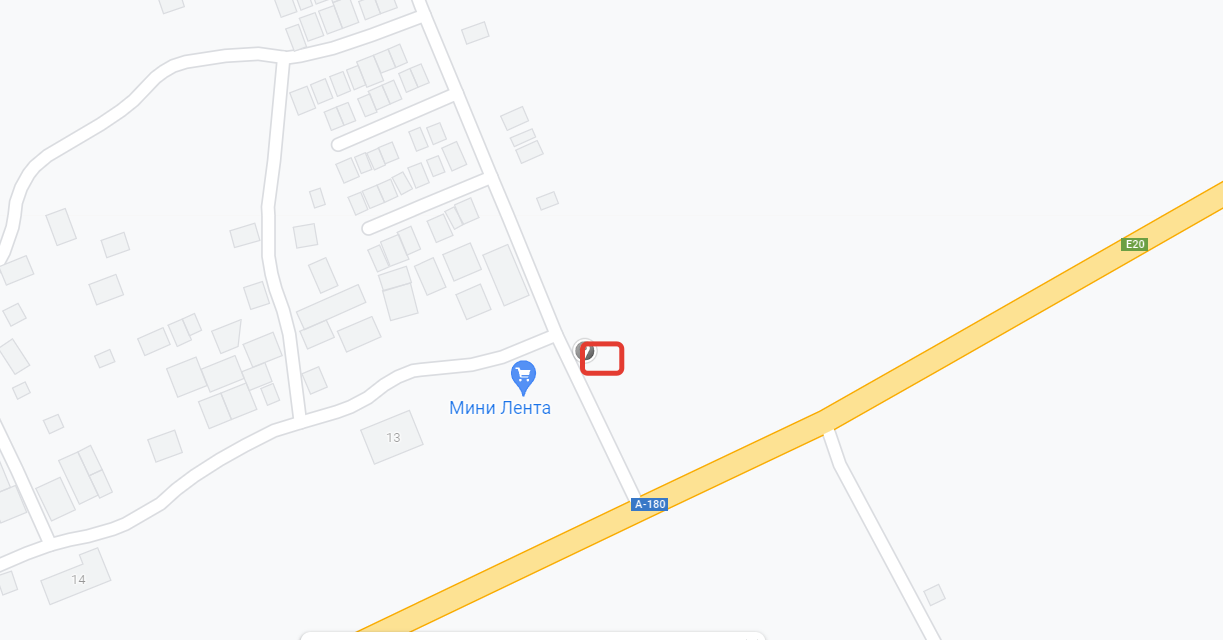 			Испрашиваемый земельный участок18п.Сельцо, площадка сбоку магазина «Лента» Павильон40 кв.м.Продукция общественного питанияООО «Профи+»78394843098 9219642797-Да 13.06.202328.11.2029